HISTORY ESSAY PLANNEREvaluate the reasons for the military victory of the kings of France over the kings of England by 1223. Why were the kings of France able to conquer most of the Angevin territory in France by 1223?Account for the loss of Angevin power in France by 1214.Examine the impact that the Duchy of Normandy had on relations between English and French monarchs.Analyse the reasons for, and the results of, the wars between England and France from 1154 to 1214. (May 2014)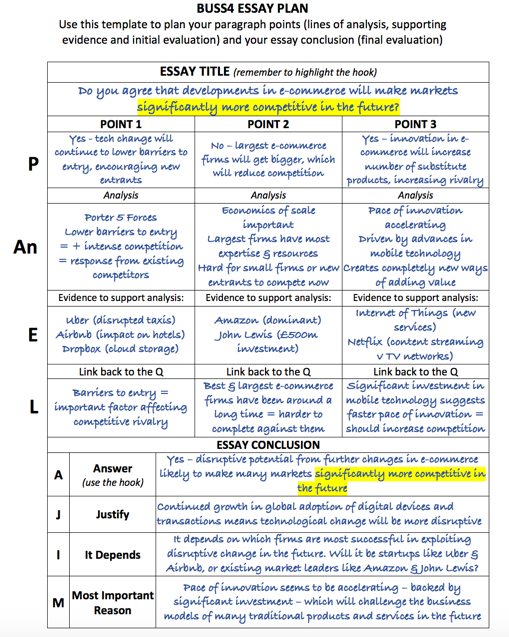 ESSAY QUESTION (Try to pull out the key points of the question)ESSAY QUESTION (Try to pull out the key points of the question)ESSAY QUESTION (Try to pull out the key points of the question)ESSAY QUESTION (Try to pull out the key points of the question)ESSAY QUESTION (Try to pull out the key points of the question)PPoint 1Point 2Point 3Point 4EExplanationExplanationExplanationExplanationEEvidence to supportEvidence to supportEvidence to supportEvidence to support1.1.1.1.2.2.2.2.3.3.3.3.LLink back to the QLink back to the QLink back to the QESSAY CONCLUSIONESSAY CONCLUSIONESSAY CONCLUSIONESSAY CONCLUSIONAAnswerJJustifyIIt dependsMMost important 